る、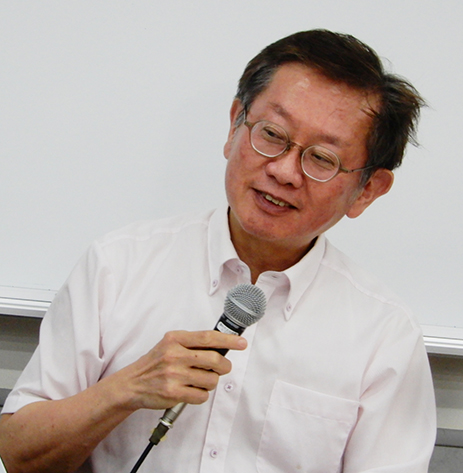 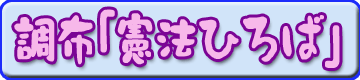 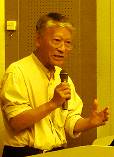 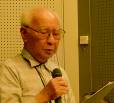 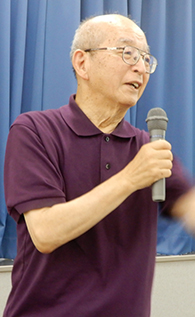 